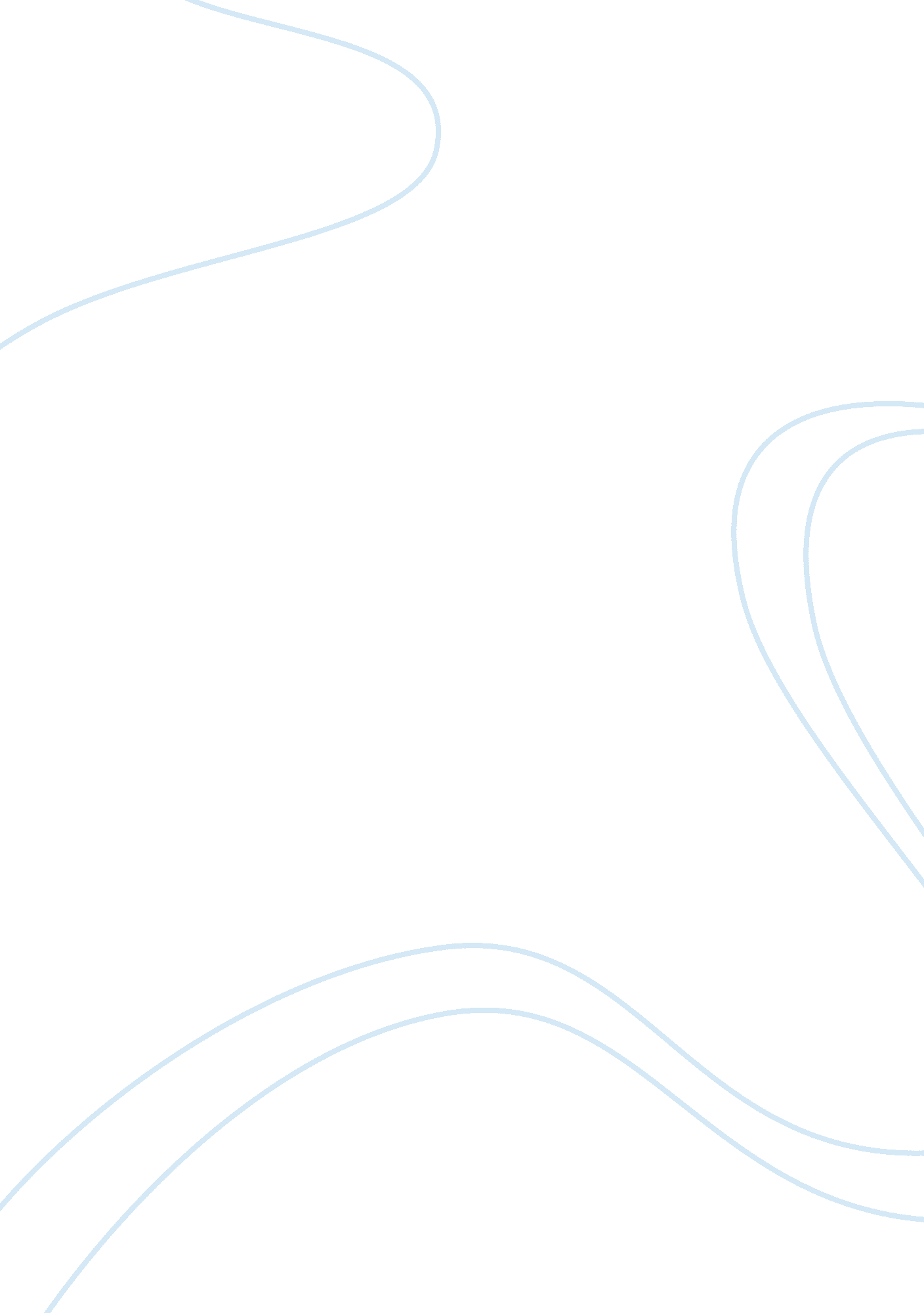 Euthanasia the best solution to the sufferingHealth & Medicine, Euthanasia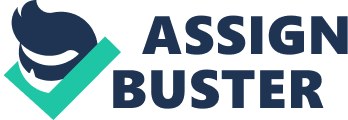 Euthanasia the best solution to the suffering A gravely ill man lies in bed awaiting death. He exerts all his energy upon every breath he takes. One of life's agonies is waiting for it all to be over. Euthanasia, a remedy for this man's unfortunate situation, could be his solution to happiness. It has been a highly controversial debate not only in recent years, but also since 1870’s in the United States and Europe. Euthanasia is the act or practice of ending the life of an individual suffering from a terminal illness or an incurable condition, as by lethal injection or the suspension of extraordinary medical treatment, it is knew literally as “ Easy and Good Death" and as the “ Mercy Killing"(Britannica Encyclopedia 2012). Should Euthanasia be a legal option for the terminally ill? To begin, one aspect of euthanasia's benefits is the fact that the quality of life when a person is chronically ill tends to be very bad. Euthanasia can end an uncomfortable and painful life. Secondly, euthanasia can save families money on medical bills. The cost of keeping a person alive with an unfortunate fate would be higher than a person who chooses to pass away. Lastly, a person, legally, should have the right to end their life. Firstly, the issue of quality of life plays a large role in the support of euthanasia. Lying in bed all day can be a form of torture within itself. Bed sores and boredom result from staying in bed, wasting away. Also, illness such as cancerous diseases and other sicknesses decline the quality of life (Web. Ebscohost. com). Of course, pain plays a role in this matter. It's very difficult to function in everyday life when pain is a constant companion. To most people with any of these problems, in their point of view, value of existence can be low. it is cheaper if a patient with an incurable illness dies quickly so that they do not need expensive care and drugs any longer. Remaining along on this issue, the cost of medical bills and like billing can cost families a lot of money. Health insurance covers an average of 80 percent of medical billing (www. medicare. gov). These insurance companies only provide a certain amount of money for care and then leave it to the immediate family of the person within medical care. When the savings of the patient run out, the money planned to be passed on to spouses and loved ones. For the reason that the patient has leaved to live. Euthanasia save also the patient’s family and friends having to watch them die a slow and agonizing death. Also it save the sadness of the patient having to watch as his or her life end. It is said that the health and happiness you have in your lifetime is more important, than the length of your life and that people should not have to keep an living if they feel they have nothing to live for. As a final point, legally, people should be able to make the decision to kill themselves. The United States prohibits the act of suicide and euthanasia. Europe allows it, and it actually has professional organizations such as DIGNITAS® who professionally assist people in doctor assisted suicide (Yuma. sirsi. net). In the United States, abortion is permitted. The phrase used is " my body, my decision". Should not that apply to mercy killing also? The decision to live or die usually rests with the individual, unless he or she is too ill to make a reasonable decision. In a case like this, only immediate family members, such as spouses or the parents are given the right to choose to end their loved one's life of pain and suffering, due to a terminal illness or incurable condition. Usually, the only time the parents are really given the choice is when their loved one is not married. In conclusion when an ill person gets ill, should he or she has to lie in bed and await death? Should people grasp onto life for as long as possible? The quality of life begins to get worse with pain and suffering, and it costs a lot of money to keep a person alive. The legal aspect of euthanasia is unfair, with abortion being completely legal, and mercy killing forbidden. Would it be right? Should a dying person experience pain and suffering in their last days? All I can say is if a person is holding on to a terrible life of pain and discomfort, why should the have to wait and wait to have the torture end. There are no easy answers to these questions and the debate will continue for many years to come. 1 2 3 